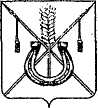 АДМИНИСТРАЦИЯ КОРЕНОВСКОГО ГОРОДСКОГО ПОСЕЛЕНИЯ КОРЕНОВСКОГО РАЙОНАПОСТАНОВЛЕНИЕот 20.10.2023 	   		                                     			  № 1270г. Кореновск О внесении изменений в постановление администрацииКореновского городского поселения Кореновского районаот 28 ноября 2022 года № 1561 «Об утверждении ведомственнойцелевой программы Кореновского городского поселенияКореновского района «Комплексные мероприятия пообеспечению первичных мер пожарной безопасности вграницах населенных пунктов Кореновского городскогопоселения Кореновского района на 2023-2025 годы»В соответствии со статьей 179.3 Бюджетного кодекса                            Российской Федерации, постановлением администрации Кореновского городского поселения Кореновского района от 11 сентября 2018 года                                    № 1152 «Об утверждении Порядка разработки, утверждения и                            реализации ведомственных целевых программ в Кореновском                          городском поселении Кореновского района» администрация Кореновского городского поселения Кореновского района п о с т а н о в л я е т:1. Внести в постановление администрации Кореновского городского поселения Кореновского района от 28 ноября 2022 года № 1561 «Об утверждении ведомственной целевой программы Кореновского городского поселения Кореновского района «Комплексные мероприятия по обеспечению первичных мер пожарной безопасности в границах населенных пунктов Кореновского городского поселения Кореновского района на 2023-2025 годы» изменение:1.1. Приложение к постановлению изложить в новой редакции (прилагается).2. Признать утратившим силу постановление администрации Кореновского городского поселения Кореновского района 17 июля 2023 года № 838 «О внесении изменений в постановление администрации Кореновского городского поселения Кореновского городского поселения Кореновского района от 28 ноября 2022 года № 1561 «Об утверждении ведомственной целевой программы Кореновского городского поселения Кореновского района «Комплексные мероприятия по обеспечению первичных мер пожарной безопасности в границах населенных пунктов Кореновского городского поселения Кореновского района на 2023-2025 годы».3. Общему отделу администрации Кореновского городского                   поселения Кореновского района (Козыренко) обеспечить размещение настоящего постановления на официальном сайте администрации Кореновского городского поселения Кореновского района в информационно-телекоммуникационной сети «Интернет».4. Постановление вступает в силу со дня его подписания. ГлаваКореновского городского поселенияКореновского района 						                     М.О. ШутылевВЕДОМСТВЕННАЯ ЦЕЛЕВАЯ ПРОГРАММАКореновского городского поселения Кореновского района «Комплексные мероприятия по обеспечению первичных мер пожарной безопасности в границах населенных пунктов Кореновского городского поселения Кореновского района на 2023-2025 годы»Паспортведомственной целевой программы «Комплексные мероприятия по обеспечению первичных мер пожарной безопасности в границах населенных пунктов Кореновского городского поселения Кореновского района на 2023-2025 годы»Основное содержание проблемы, обоснование необходимости её решения в рамках ведомственной целевой программыПринятие Программы обусловлено необходимостью реализовывать администрацией Кореновского городского поселения Кореновского района возложенные на неё полномочия по обеспечению первичных мер пожарной безопасности.Общая площадь Кореновского городского поселения составляет более               50 квадратных километров. В состав Кореновского городского поселения Кореновского района входят город Кореновск, поселки Мирный, Южный, хутора Малеваный и Свободный. Численность населения городского поселения превышает 43 тысячи человек.Кореновское городское поселение граничит: на севере – с Журавским и Братковским; на востоке – с Бураковским и Раздольненским, на юге - с Платнировским, на западе с Сергиевским и Пролетарским сельскими поселениями, входящими в состав муниципального образования Кореновский район. Город Кореновск расположен в 60 км от краевого центра в северо-восточном направлении. Жилая застройка города - в основном 1-2 этажные и частично  3-х, 5-ти и 9-ти этажные здания. Кирпичных домов – 40 %, саманных и турлучных – 60 %. По территории города Кореновска проходят две дороги федерального значения Кореновск – Майкоп и Краснодар-Ростов-на-Дону.На территории Кореновского городского поселения Кореновского района расположены промышленные и сельскохозяйственные предприятия, общеобразовательные учреждения (в том числе 7 средних общеобразовательных школ, 1 техникум, 10 детских садов), 1 больница,                      1 поликлиника и другие объекты. 20 объектов включены в перечень потенциально опасных объектов.  Кроме этого из 4 объектов особой важности, расположенных на территории города Кореновска, 2 (центральный водозабор и очистные сооружения) принадлежат муниципальному унитарному предприятию Кореновского городского поселения «Жилищно-коммунальное хозяйство». В соответствии с действующим федеральным законодательством к полномочиям органов местного самоуправления в области пожарной безопасности относится организационно-правовое, финансовое и материально-техническое обеспечение первичных мер пожарной безопасности.Выполнение данных мероприятий, направленных на обеспечение пожарной безопасности в Кореновском городском поселении, требует вложения значительных финансовых средств. В связи с этим решение вышеназванных проблем возможно только программно-целевым методом, которое позволит обеспечить комплексное урегулирование наиболее острых и проблемных вопросов и системное развитие инфраструктуры обеспечения пожарной безопасности на основе: определения целей, задач, состава и структуры мероприятий и запланированных результатов; повышения эффективности муниципального управления в области обеспечения пожарной безопасности; обеспечения оперативного реагирования на пожары путём оптимизации размещения сил и средств; социальное и экономическое стимулирование участия граждан и организаций в добровольной пожарной охране, в том числе участия в борьбе с пожарами.Оперативная обстановка с пожарами и их последствиями на территории Кореновского городского поселения Кореновского района в 2019 году по сравнению с 2018 годом:В 2021 году произошло 111 пожаров – в 2022 году 109 снижение на 0,9%.Использование программно-целевых механизмов в сфере обеспечения пожарной безопасности предполагает снижение риска пожаров до экономически и социально приемлемого уровня по направлениям, не обеспеченным действенными законодательными и управленческими механизмами, а также необходимыми ресурсами.Решение проблемы снижения риска пожаров будет осуществляться путём обоснованного выбора мероприятий по всем направлениям реализации Программы и предполагает своевременное прибытие подразделений пожарной охраны ко всем населенным пунктам Кореновского  городского поселения Кореновского района.При выполнении намеченных в Программе мероприятий предполагается обеспечить устойчивую тенденцию к снижению пожарных рисков, создать эффективную скоординированную систему обеспечения пожарной безопасности.Программа позволит более эффективно планировать расходование средств, выделяемых из местного бюджета (бюджета Кореновского городского поселения Кореновского района) на обеспечение пожарной безопасности на территории Кореновского городского поселения Кореновского района, целенаправленно и планомерно осуществлять финансирование вышеназванных мероприятий.2. Цели, задачи, целевые показатели программы, сроки ее реализацииОсновной целью Программы является совершенствование системы обеспечения пожарной безопасности на территории Кореновского городского поселения Кореновского района;создание условий для организации добровольной пожарной охраны.Для достижения поставленных целей предусматривается решение следующих задач: реализация мероприятий по выполнению первичных мер пожарной безопасности на территории Кореновского городского поселения Кореновского  района; поэтапное развитие наружного противопожарного оборудования; приобретение необходимого оснащения для функционирования добровольной пожарной дружины; реализовать мероприятия, предусмотренные Программой, намечено в 2023-2025 годах.  3.Перечень мероприятий ведомственной целевой программы4. Обоснование финансового обеспечения ведомственной целевой программыФинансирование мероприятий Программы осуществляется путём выделения бюджетных ассигнований из местного бюджета (бюджета Кореновского городского поселения Кореновского района). Объём финансирования Программы отражён в приложении к настоящей Программе и составляет 300 тыс. рублей, в том числе 2023 год -100 тыс. рублей, 2024 год – 100 тыс. рублей, 2025 год – 100 тыс.рублей.5. Механизм реализации ведомственной целевой программыЗаказчиком Программы является администрация Кореновского городского поселения Кореновского района.Отдел по гражданской обороне и чрезвычайным ситуациям администрации Кореновского городского поселения является разработчиком Программы.Текущее управление ведомственной целевой программой и контрольные функции в ходе реализации Программы осуществляет координатор целевой программы – администрация Кореновского городского поселения Кореновского района.Координатор целевой Программы:заключает (при необходимости) договоры в установленном законодательством порядке согласно Федеральному закону от 5 апреля                    2013 года № 44-ФЗ «О контрактной системе в сфере закупок товаров, работ, услуг для обеспечения государственных и муниципальных нужд»;организует координацию деятельности исполнителей мероприятий целевой Программы;организует нормативно-правовое и методическое обеспечение реализации целевой Программы;осуществляет подготовку предложений по объемам и источникам средств реализации Программы на основании предложений исполнителей мероприятий целевой Программы;организует информационную и разъяснительную работу, направленную на освещение целей и задач целевой Программы;готовит отчет о реализации целевой Программы;осуществляет мониторинг и анализ отчетов исполнителей мероприятий, ответственных за реализацию соответствующих мероприятий целевой Программы;осуществляет оценку социально-экономической эффективности, а также оценку целевых индикаторов (критериев) реализации целевой Программы;несет ответственность за целевое и эффективное использование выделенных в его распоряжение бюджетных средств;осуществляет контроль за ходом реализации целевой Программы в целом.Расходование денежных средств, предусмотренных в бюджете Кореновского городского поселения Кореновского района на реализацию Программы, осуществляется администрацией Кореновского городского поселения Кореновского района.Приобретенные техника и оборудование являются собственностью администрации Кореновского городского поселения Кореновского                           района.Ход и результаты выполнения бюджетных обязательств Кореновского городского поселения Кореновского района рассматриваются на                       заседаниях Совета Кореновского городского поселения Кореновского                        района.6. Оценка социально-экономической эффективности ведомственной целевой программы Предварительными оценками ожидаемой эффективности и результативности предлагаемого варианта решения проблемы являются:снижение рисков возникновения чрезвычайных ситуаций природного и техногенного характера;создание условий для обучения добровольных пожарных и улучшения материально-технического обеспечения добровольных пожарных формирований.Результативностью решения проблемы предлагаемым вариантом является выполнение полномочий и прав администрации Кореновского городского поселения Кореновского района в обеспечении пожарной безопасности на территории Кореновского городского поселения Кореновского района.Текущую оценку и анализ эффективности реализации Программы осуществляет отдел по гражданской обороне и чрезвычайных ситуаций администрации Кореновского городского поселения Кореновского района путём мониторинга состояния пожарной безопасности в Кореновском городском поселении.Оценка эффективности реализации Программы проводится до 1 октября по итогам первого полугодия текущего года и до 1 марта по итогам предыдущего года.Критериями оценки полноты выполнения Программы является:»Заместитель главыКореновского городского поселенияКореновского района, начальник отдела по ГО, ЧС и административно-санитарной работе города								   Я.Е. СлепокуроваПРИЛОЖЕНИЕк постановлению администрацииКореновского городского поселенияКореновского районаот 20.10.2023 № 1270«ПРИЛОЖЕНИЕУТВЕРЖДЕНАпостановлением администрацииКореновского городского поселенияКореновского районаот 28.11.2022 № 1561Наименование главного распорядителяАдминистрация Кореновского городского поселения Кореновского района.Разработчик программыОтдел по гражданской обороне и чрезвычайным ситуациям администрации Кореновского городского поселения Кореновского районаИсполнители программыАдминистрация Кореновского городского поселения Кореновского района;муниципальное унитарное предприятие Кореновского городского поселения «Жилищно-коммунальное хозяйство»;муниципальное бюджетное учреждение культуры «Городской   Дом культуры Кореновского городского поселения № 1»; муниципальное бюджетное учреждение культуры «Кореновский городской парк культуры и отдыха»;муниципальное бюджетное учреждение культуры Кореновского городского поселения «Кореновский историко-краеведческий музей».Муниципальное казённое учреждение Кореновского городского поселения Кореновского района «Административно-техническое управление».Основания для разработки ведомственной целевой программыФедеральный Закон от 22.12.94 г. № 69-ФЗ "О пожарной безопасности";Федеральный Закон от 22.07.2008 г. № 123-ФЗ "Технический регламент о требованиях пожарной безопасности";Федеральный Закон от 06.10.2003 г. № 131-ФЗ "Об общих принципах организации местного самоуправления в Российской Федерации";Постановление Правительства Российской Федерации от 16.09.2020 г.                    № 1479 «Об утверждении Правил противопожарного режима»,Закон Краснодарского края от 31.03.2000 № 250-КЗ «О пожарной безопасности в Краснодарском крае», Устав Кореновского городского поселения Кореновского района.Цели ведомственной целевой программыЗащита жизни, здоровья, имущества граждан и юридических лиц, государственного и муниципального имущества от пожаров; Задачи ведомственной целевой программыповышение эффективности в деятельности по обеспечению первичных мер пожарной безопасности; информирование населения о проблемах и путях обеспечения пожарной безопасности; создание условий для предупреждения происшествий, связанных с пожарами; повышение уровня готовности сил и средств к проведению аварийно-спасательных работ и борьбе с пожарами в случае возникновения опасностей для населения вследствие чрезвычайных ситуаций природного и техногенного характера; повышение уровня защиты населения и имущества от пожаров, снижение числа погибших и пострадавших; привлечение населения к участию в профилактике и (или) тушении пожаров и проведению аварийно-спасательных работ. Перечень целевых показателей ведомственной целевой программыснижение рисков возникновения чрезвычайных ситуаций природного и техногенного характера;создание условий для обучения добровольных пожарных и улучшения материально-технического обеспечения добровольных пожарных формирований.Объем и источники финансирования ведомственной целевой программыВсего 300,0 тыс. рублей, в том числе:2023 год – 100 тыс. рублей,2024 год – 100 тыс. рублей,2025 год – 100 тыс. рублей.Финансирование Программы осуществляется за счет средств бюджета Кореновского городского поселения Кореновского района.Сроки реализации ведомственной целевой программы2023-2025 годы№п/пНаименованиемероприятияГодреализацииСрокреализацииОбъем финансирования, тыс. руб.Объем финансирования, тыс. руб.Объем финансирования, тыс. руб.Объем финансирования, тыс. руб.Объем финансирования, тыс. руб.Объем финансирования, тыс. руб.Показатель результата реализации мероприятия№п/пНаименованиемероприятияГодреализацииСрокреализациивсегов разрезе источников финансированияв разрезе источников финансированияв разрезе источников финансированияв разрезе источников финансированияв разрезе источников финансированияПоказатель результата реализации мероприятия№п/пНаименованиемероприятияГодреализацииСрокреализациивсегофедеральныйбюджеткраевой бюджетместный бюджетместный бюджетвнебюджетные источникиПоказатель результата реализации мероприятия1.Обеспечить подготовку и направление для размещения материалов и рекомендаций о правилах поведения и действиях населения при пожаре на официальном сайте администрации Кореновского городского поселения Кореновского                        района в информационно-телекоммуникационной сети «Интернет».2023202420251,2,3 и 4 кварталы1,2,3 и 4 Кварталы1,2,3 и 4 кварталыОпубликование ежеквартально информации на официальном сайте администрации Кореновского городского поселения2.Обеспечить проведение разъяснительной работы с населением по вопросам пожарной безопасности во время встреч и на сходах граждан.202320242025Согласно графиков сходов гражданДоведение информации на сходах граждан согласно графика3.Организовать изготовление дополнительного числа листовок, памяток, баннеров  о мерах по соблюдению правил пожарной безопасности.202320242025Первый квартал, четвертыйПервый кварталПервый квартал20,020,020,000000020,020,020,020,020,020,0000Изготовление баннера, листовок и плакатов для информирования населения4.В целях обеспечения готовности к действиям по участию в профилактике и (или) тушении пожаров и проведении аварийно-спасательных работ добровольных пожарных формирований Кореновского городского поселения Кореновского района: Уточнить реестр добровольных пожарных Кореновского городского поселения Кореновского района.202320242025Первый кварталОбновление реестра5.Принять меры для оснащения добровольной пожарной дружины Кореновского городского поселения Кореновского района необходимым инвентарем и обмундированием202320242025ТретийкварталВторой кварталВторой квартал68,068,068,000000068,068,068,068,068,068,0000Приобретение пожарных рукавов, шлангов для мотопомпы, мотопомпы.6.Для обеспечения выполнения требований пожарной безопасности в помещениях, занимаемых специалистами администрации Кореновского городского поселения Кореновского района и являющихся собственностью администрации Кореновского городского поселения, организовать проведение противопожарного инструктажа на рабочем месте специалистов, находящихся в здании, расположенном по адресу: город Кореновск, улица Мира, 126-а.202320242025ежеквартальноРазмещение инструкции по пожарной безопасности7.В целях обеспечения выполнения требований пожарной безопасности в летний пожароопасный период 2020-2022 годы определить постановлением (распоряжением) администрации Кореновского городского поселения Кореновского района необходимые меры.202320242025Второй кварталИздание постановления8.При установлении на территории Кореновского городского поселения Кореновского района в летний пожароопасный период 2020-2022 годы на протяжении длительного времени особо жаркой погоды рассматривать, в том числе с учетом рекомендаций администраций Краснодарского края, муниципального образования Кореновский район, вопрос об установлении на территории Кореновского городского поселения Кореновского района особого противопожарного режима.202320242025Летний периодИздание постановления9.В целях обеспечения пожарной безопасности в домовладениях граждан, находящихся в социально опасном положении, трудной жизненной ситуации, требующих особого внимания со стороны государства, необходимо приобретение и установка пожарных извещателей 202320242025Третий кварталТретий кварталТретий квартал12,012,012,000000012,012,012,012,012,012,0000Приобретение пожарных извещателей.Всего300,000300,0300,00Наименование индикатораБазовый показать 2021годаБазовый показать 2022годаБазовый показать 2023 год.Оснащение добровольной пожарной дружины техническими средствами002Установка пожарных извещателей0017